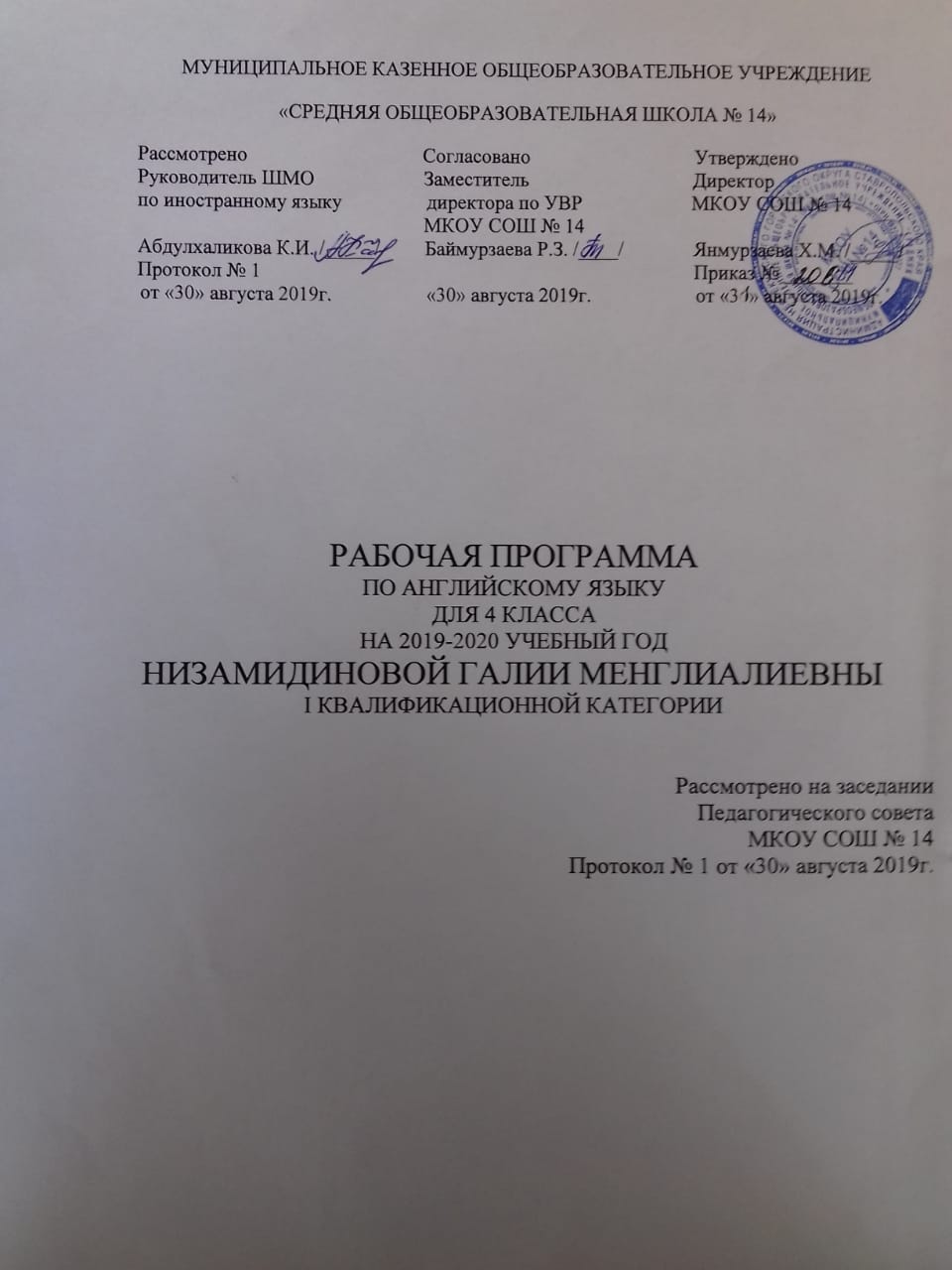 
ПЛАНИРУЕМЫЕ  РЕЗУЛЬТАТЫ ОСВОЕНИЯ ПРЕДМЕТАЛичностные результатыВ результате изучения английского языка в начальной школе у учащихся будут сформированы первоначальные представления о роли и значимости английского языка в жизни современного человека и его важности для современного поликультурного мира. Школьники приобретают начальный опыт использования иностранного языка как средства межкультурного общения, как нового инструмента познания мира и культуры других народов, осознают личностный смысл овладения иностранным языком. Содержание учебно-методических комплексов “Rainbow English” позволяет заложить основы коммуникативной культуры у младших школьников. Они учатся самостоятельно ставить и решать личностно-значимые коммуникативные задачи, при этом адекватно используя имеющиеся речевые и неречевые средства, соблюдая речевой этикет. Содержание обучения представлено в учебно-методических комплексах занимательно и наглядно, с учетом возрастных особенностей младших школьников. Работа по УМК данной серии будет способствовать дальнейшему формированию у учащихся интереса к английскому языку, к истории и культуре страны изучаемого языка. Это будет способствовать развитию познавательных мотивов, поможет усилить желание изучать иностранный язык в будущем.Метапредметные результатыДеятельностный характер освоения содержания учебно-методических комплектов серии “Rainbow English” способствует достижению метапредметных результатов, то есть формированию универсальных учебных действий. Разделы учебников «Учимся самостоятельно» развивают умение учиться, приучают самостоятельно ставить учебные задачи, планировать свою деятельность, осуществлять рефлексию при сравнении планируемого и полученного результатов. Способы презентации нового языкового материала показывают учащимся, каким образом необходимо структурировать новые знания, анализировать объекты с целью выделения существенных признаков и синтезировать информацию, самостоятельно выстраивая целое на основе имеющихся компонентов. Однако наибольшее внимание в данных учебно-методических комплектах уделяется развитию коммуникативных универсальных учебных действий, а именно: формированию умения с достаточной полнотой и точностью выражать свои мысли в соответствии с задачами и условиями коммуникации, овладению монологической и диалогической формами речи, инициативному сотрудничеству речевых партнеров при сборе и обсуждении информации, управлению своим речевым поведением.Предметные результатыВ сфере коммуникативной компетенции:языковые представления и навыки (фонетические, орфографические, лексические и грамматические);говорение (элементарный диалог этикетного характера, диалог в доступных ребёнку типичных ситуациях, диалог с вопросамии побуждением к действию, монологические высказывания с описаниями себя, семьи и других людей, предметов, картинок и персонажей); аудирование (понимание на слух речи учителя и других учащихся, восприятие основного содержания несложных аудиотекстов и видеофрагментов на знакомом учащимся языковом материале);чтение (воспринимать с пониманием тексты ограниченного объёма, соответствующие изученному тематическому материалуинтересам учащихся с соблюдением правил чтения и осмысленного интонирования);письмо (техника написания букв и соблюдение орфографических правил, опора на образец, письменное заполнение пропусков и форм, подписи под предметами и явлениями, поздравительные открытки, личное письмо ограниченного объёма);социокультурная осведомлённость (англоговорящие страны, литературные персонажи, сказки народов мира, детский фольклор, песни, нормы поведения, правила вежливости и речевой этикет).В познавательной сфере:умение действовать по образцу при выполнении упражнений и построении самостоятельных письменных и устных высказываний;умение работать с текстом с опорой на приобретенные умения (например, прогнозировать содержание текста по заголовку, составлять план текста, выделять основную информацию).В ценностно-ориентационной сфере:представление о языке как средстве выражения чувств, эмоций, суждений, основе культуры мышления;приобщение к национальным ценностям, ценностям мировой культуры, ценностям других народов.В эстетической сфере:овладение элементарными средствами выражения чувств, эмоций и отношений на иностранном языке;развитие чувства прекрасного, ощущения красоты в процессе знакомства с плодами культуры родной страны и страны изучаемого языка.В трудовой сфере:умение ставить цели и планировать свой учебный труд.Представляя в обобщенном виде планируемые результаты обучения английскому языку по учебно-методическим комплексам серии “Rainbow English” для начальной школы, отметим, что согласно требованиям Примерной программы по иностранному языку для начального общего образования у обучающихся:сформируется элементарная иноязычная коммуникативная компетенция и общее представление о строе изучаемого языка и его некоторых отличиях от родного языка;расширится лингвистический кругозор;будут заложены основы коммуникативной культуры;сформируются положительная мотивация и устойчивый учебно-познавательный интерес к предмету «Иностранный язык»;а также необходимые универсальные учебные действия и специальные учебные умения, что заложит основу успешной учебной деятельности по овладению иностранным языком на следующей ступени образования.СОДЕРЖАНИЕ УЧЕБНОГО ПРЕДМЕТАВ основу определения содержания обучения положен анализ реальных или возможных потребностей учащихся в процессе общения. Программа вычленяет круг тем и проблем, которые рассматриваются внутри учебных ситуаций (units), определенных на каждый год обучения. При этом предполагается, что учащиеся могут сталкиваться с одними и теми же темами на каждом последующем этапе обучения, что означает их концентрическое изучение. При этом, естественно, повторное обращение к той же самой тематике предполагает ее более детальный анализ, рассмотрение под иным углом зрения, углубление и расширение вопросов для обсуждения, сопоставление аналогичных проблем в различных англоязычных странах, а также в родной стране учащихся.Сферы общения и тематика, в рамках которых происходит формирование у учащихся способности использовать английский язык для реальной коммуникации на элементарном уровне, соотносятся с различными типами заданий и текстов. В большинстве своем в УМК 3 включаются тексты, подвергшиеся необходимой адаптации и сокращению. Они включают в себя фабульные тексты фольклорных жанров (сказки, стихи, песни), странички из путеводителей, а также тексты из всемирной сети Интернет.Содержание обучения включает следующие компоненты:сферы общения (темы, ситуации, тексты);навыки и умения коммуникативной компетенции:речевая компетенция (умения аудирования, чтения, говорения, письменной речи на начальном уровне);языковая компетенция (лексические, грамматические, лингвострановедческие знания и навыки оперирования ими на начальном уровне);социокультурная компетенция (социокультурные знания и навыки вербального и невербального поведения на начальном уровне);учебно-познавательная компетенция (общие и специальные учебные навыки, приемы учебной работы);компенсаторная компетенция (знание приемов компенсации и компенсаторные умения).Предметное содержание устной и письменной речи соответствует образовательным и воспитательным целям, учитывает интересы младших школьников, их возрастные особенности и включает в себя следующие темы:Календарно-поурочное планирование учебного материала по английскому языку в 4 классе.№ТЕМАкол-вочасов1.Знакомство с семьей Джона Баркера.92.Мой день.93.Дома.94.Школа.105Еда.116Погода.97Выходные. 11ИтогоИтого68№ урокаТема урокаТип урокаДомашнее заданиеДата по плануДата по фактуПланирование результатовПланирование результатовПланирование результатовПримечаниеПримечаниеПредметныеМетапредметныеЛичностные1.Введение лексики по теме «Джон Баркер и его семья».Комбинированныйур. 1 упр. 1 – 5Знакомство с лексическими единицами по теме, оперирование вопросительными конструкциями, чтение текста с общим пониманием прочитанного, установление соответствия между текстом и картинкой.Усвоение новой информации, необходимой для решения учебной задачи, поиск необходимой информации в тексте, оценивание и корректирование своей деятельности, восприятие текста с учетом поставленной задачи.Восприятие речи учителя и одноклассников, доброжелательное отношение к  участникам учебной деятельности.2.Постановка вопросов в настоящем времени.Комбинированныйур. 2 упр. 1-5Знакомство с правилами постановки вопросов в настоящем времени, оперирование вопросительными конструкциями по опоре, чтение текста с общим пониманием прочитанного.Усвоение новой информации, необходимой для решения учебной задачи, применение полученных знаний при решении учебных задач, восприятие текста с учетом поставленной задачи, выведение правила.Восприятие речи учителя и одноклассников, мотивация к самореализации в познавательной и учебной деятельности.3.Практика постановки вопросов и ответов на них.Комбинированныйур. 3 упр.1-5Совершенствование употребления вопросительных слов, оперирование вопросительными конструкциями, умение отвечать на вопросы о себе.Применение полученных знаний при решении учебных задач, корректирование своей деятельности, построение элементов диалогического высказывания.Идентификация себя с принадлежностью к народу, доброжелательное отношение к  участникам учебной деятельности.4.Притяжательный падеж существительных.Комбинированныйур. 4 упр. 1-5Разыгрывание этикетного диалога на основе услышанных реплик, постановка вопросов по опорам, повторение притяжательных местоимений, знакомство с притяжательным падежом существительных.Построение элементов диалогического высказывания, применение полученных знаний с опорой на таблицу, усвоение новой информации, оценивание и корректирование своей деятельности.Доброжелательное отношение к  участникам учебной деятельности, понимание и уважение к культуре других народов.5.Практика устной речи и чтения.Комбинированныйур. 5 упр. 1-5Умение слушать вопросы диктора о себе и отвечать на них, употребление притяжательного падежа, знакомство с лексическими единицами по теме, установление соответствия между текстом и заголовками.Восприятие иноязычной речи на слух, применение полученных знаний.Доброжелательное отношение к  участникам учебной деятельности на основе этических норм.6.Практика устной речи по теме «Семья».Комбинированныйур. 6 упр. 1-5, 8 наиз.Восприятие текста на слух, различение на слух английских звуков, повторение лексического материала, разыгрывание диалога-расспроса по опорам.Восприятие иноязычной речи на слух, применение полученных знаний, умение работать в парах.Доброжелательное отношение к  участникам учебной деятельности на основе этических норм.7.Контрольная работа по теме «Семья».Урок применения  знаний и уменийур. 7 упр. 9Выполнение заданий контрольной работы.Развитие мышления, памяти, внимания, оценивание результатов своей деятельности.Дисциплинированность, последовательность, настойчивость и самостоятельность.8.Анализ контрольной работы.Урок коррекции знаний и уменийИсправление допущенных ошибок.Развитие внимания, мышления, анализ своих ошибок, устранение их.Положительное отношение к процессу познания.9.Проект «Мое семейное дерево».КомбинированныйВыполнение письменного задания.Развитие творчества.Положительное отношение к процессу познания.10.Введение лексики по теме «Мой день».Урок ознакомления с новым материаломур. 1 упр. 1-5Знакомство с лексическими единицами по теме, совершенствование фонетических навыков, разыгрывание элементов диалога по теме.Усвоение новой информации, необходимой для решения учебной задачи, слуховая и зрительная дифференциация, умение работать в парах.Проявление уважения к ценностям других народов, доброжелательное отношение к  участникам учебной деятельности.11.Настоящее продолженное время.Комбинированныйур. 2 упр. 1-5Восприятие текста на слух с целью понимания основного содержания, установление соответствия между текстами и картинками, знакомство с новым грамматическим временем.Восприятие иноязычной речи на слух, восприятие текста с учетом поставленной задачи, усвоение новой информации.Проявление понимания и уважения к ценностям культур других народов, положительное отношение к процессу познания.12.Практика устной речи.Комбинированныйур. 3 упр. 1-5Совершенствование фонетических навыков, знакомство с новыми лексическими единицами, чтение текста с общим пониманием прочитанного.Восприятие иноязычной речи на слух, усвоение новой информации, первичное закрепление нового в чтении и речи.Проявление понимания и уважения к ценностям культур других народов.13.Отрицания в настоящем продолженном времени.Комбинированныйур.4 упр. 1-5Знакомство с правилами образования отрицаний в настоящем продолженном времени, оперирование отрицательными конструкциями, построение предложений с опорой на картинки.Усвоение новой информации, первичное закрепление нового в чтении и речи, сравнение с эталоном результатов своей деятельности.Доброжелательное отношение к  участникам учебной деятельности.14.Вопросы в настоящем продолженном времени.Комбинированныйур. 5 упр. 1-5Знакомство с правилами образования общих вопросов в настоящем продолженном времени, восприятие текста на слух с целью заполнить пропущенные слова, разыгрывание минидиалогов на основе грамматического материала.Восприятие иноязычной речи на слух с учетом поставленной задачи, усвоение новой информации, умение работать в парах.Доброжелательное отношение к  участникам учебной деятельности.15.Практика устной речи и чтения.Комбинированныйур. 6 упр. 1-5Построение краткого монологического высказывания с опорой на вопросы, совершенствование техники чтения, чтение текста с последующим озаглавливанием его частей.Построение краткого монологического высказывания, восприятие текста с учетом поставленной учебной задачи.Восприятие речи учителя и одноклассников, положительное отношение к чужой точке зрения.16.Контрольная работа по теме «Мой день».Урок применения знаний и уменийур. 7 упр. 1-5Выполнение заданий контрольной работы.Развитие мышления, памяти, внимания, оценивание результатов своей деятельности.Дисциплинированность, последовательность, настойчивость и самостоятельность.17.Анализ контрольной работы.Урок коррекции знаний и уменийИсправление допущенных ошибок.Развитие внимания, мышления, анализ своих ошибок, устранение их.Положительное отношение к процессу познания.18.Проект «Мой день».КомбинированныйВыполнение письменного задания.Развитие творчества.Положительное отношение к процессу познания.19.Введение лексики по теме «Дом».Урок ознакомления с новым материаломур. 1 упр. 1-5Восприятие текста на слух с целью заполнения пропусков слов, знакомство с объектными местоимениями, знакомство с лексическими единицами по теме, совершенствование техники чтения, чтение текста с общим пониманием прочитанного.Восприятие иноязычной речи на слух с учетом поставленной задачи, усвоение новой информации, развитие памяти.Положительное отношение к процессу познания.20.Практика устной речи и чтения.Комбинированныйур. 2 упр. 1-5Восприятие текста на слух с целью заполнения пропусков слов, употребление объектных местоимений в тексте по опорам, знакомство с предлогами места.Восприятие иноязычной речи на слух с учетом поставленной задачи, применение полученных знаний, усвоение новой информации, сравнение с эталоном результатов своей деятельности.Любознательность и стремление расширять кругозор.21.Введение лексики по теме «Мебель».Комбинированныйур. 3 упр. 1-5Совершенствование фонетических навыков, закрепление употребления местоимений, знакомство с новыми лексическими единицами по теме, построение краткого монологического высказывания по картинке.Усвоение новой информации, применение полученных знаний, построение краткого монологического высказывания.Восприятие речи учителя и одноклассников, оценка своей учебной деятельности.22.Практика чтения и устной речи.Комбинированныйур. 4 упр. 1-5Различение на слух схожих английских слов, восприятие текста на слух с целью заполнения пропусков слов, чтение текста с последующим его озаглавливанием, подбор адекватного вопроса к имеющимся ответам.Восприятие иноязычной речи на слух с учетом поставленной задачи, чтение текста с учетом поставленной учебной задачи, умение работать в парах.Доброжелательное отношение к  участникам учебной деятельности.23.Введение вопроса «Сколько?».Комбинированныйур. 5 упр. 1-5Знакомство с вопросом «Сколько?» и оперирование вопросительными конструкциями, совершенствование техники чтения, расположение текста и картинок по порядку.Усвоение новой информации, применение полученных знаний, умение работать в парах, чтение текста с учетом поставленной учебной задачи.Доброжелательное отношение к  участникам учебной деятельности.24.Повторение по теме «Дом».Комбинированныйур. 6 упр. 1-5Восприятие текста на слух с целью понимания основного содержания, повторение изученных предлогов и местоимений, чтение текста с общим пониманием прочитанного, построение краткого монологического высказывания с опорой на текст.Применение полученных знаний, чтение текста с учетом поставленной задачи, восприятие речи на слух с учетом поставленной задачи, построение краткого монологического высказывания.Восприятие речи учителя и одноклассников, оценка своей учебной деятельности.25.Контрольная работа по теме «Дом».Урок применения знаний и уменийур. 7 упр. 1-5Выполнение заданий контрольной работы.Развитие мышления, памяти, внимания, оценивание результатов своей деятельности.Дисциплинированность, последовательность, настойчивость и самостоятельность.26.Анализ контрольной работы.Урок коррекции знаний и уменийИсправление допущенных ошибок.Развитие внимания, мышления, анализ своих ошибок, устранение их.Положительное отношение к процессу познания.27.Проект «Моя комната».КомбинированныйВыполнение письменной работы.Развитие творчества.Положительное отношение к процессу познания.28.Введение лексики по теме «Школа».Комбинированныйур. 1 упр. 1-5Восприятие текста на слух с целью понимания основного содержания, совершенствование техники чтения, знакомство с новыми лексическими единицами по теме.Восприятие иноязычной речи на слух с учетом поставленной задачи, усвоение новой информации, развитие памяти.Любознательность и стремление расширять кругозор.29.Введение конструкции there is, there are.Комбинированныйур. 2 упр. 1-5Установление соответствия между текстом, воспринимаемым на слух, и картинками, знакомство с новым грамматическим материалом.Развитие внимания, восприятие иноязычной речи на слух с учетом поставленной задачи, усвоение новой информации.Проявление понимания и уважения к ценностям культур других народов, положительное отношение к процессу познания.30.Практика устной речи и чтения.КомбинированныйПовторение изученной лексики, грамматического материала, чтение текста с общим пониманием прочитанного.Развитие памяти, мышления, внимания, применение полученных знаний, чтение текста с учетом поставленной задачи.Положительное отношение к процессу познания.31.Отрицания в конструкции there is , there are.Комбинированныйур. 3 упр. 1-5Различение на слух схожих английских слов, знакомство с произнесением времени на электронных часах, совершенствование употребления конструкции there is, there are, знакомство с отрицательной формой данной конструкции.Слуховая дифференциация, закрепление полученных знаний, усвоение новой информации.Любознательность и стремление расширять кругозор.32.Вопросительная форма конструкции there is, there are.Комбинированныйур. 4 упр. 1-5Совершенствование употребления отрицательной формы конструкции there is, there are, знакомство с вопросительной формой данной конструкции, знакомство с местоимением any.Закрепление полученных знаний, усвоение новой информации, умение работать в парах, построение мини- диалога по образцу.  Положительное отношение к процессу познания, доброжелательное отношение к  участникам учебной деятельности.33.Практика устной речи и чтения.Комбинированныйур. 5 упр. 1-5Совершенствование употребления вопросительной формы конструкции there is, there are, чтение текста с общим пониманием прочитанного.Закрепление полученных знаний, чтение текста с учетом поставленной задачи, сравнение с эталоном результатов своей деятельности.Положительное отношение к процессу познания.34.Повторение по теме «Школа».Комбинированныйур. 6 упр. 1-5Восприятие текста на слух с целью понимания основного содержания, установление соответствия между текстами и картинкой, заполнение пропусков в предложениях в соответствии с грамматическими правилами или контекстом, построение краткого монологического высказывания по опорам.Восприятие иноязычной речи на слух с учетом поставленной задачи, чтение текста с учетом поставленной задачи, закрепление усвоенного материала, построение краткого монологического высказывания.Восприятие речи учителя и одноклассников.35.Контрольная работа по теме «Школа».Урок применения знаний и уменийур. 7 упр. 1-5Выполнение заданий контрольной работы.Развитие мышления, памяти, внимания, оценивание результатов своей деятельности.Дисциплинированность, последовательность, настойчивость и самостоятельность.36.Анализ контрольной работы.Урок коррекции знаний и уменийур. 7 упр. 9Исправление допущенных ошибок.Развитие внимания, мышления, анализ своих ошибок, устранение их.Положительное отношение к процессу познания.37.Проект «Классная комната моей мечты».КомбинированныйВыполнение письменной работы.Развитие творчества.Положительное отношение к процессу познания.38.Команды и вежливые просьбы в английском языке.Комбинированныйур. 1 упр. 1-5Восприятие текста на слух с целью понимания основного содержания, оперирование вопросительными конструкциями, построение команд и вежливых просьб на основе опор, совершенствование техники чтения.Восприятие иноязычной речи на слух с учетом поставленной задачи, применение полученных знаний, преобразование словосочетаний в команды и просьбы.Проявление понимания и уважения к ценностям культур других народов, положительное отношение к процессу познания.39.Повторение лексики по теме «Еда».Комбинированныйур.2 упр. 1-5Структурирование лексического запаса по тематическому признаку, знакомство с конверсией, построение мини-диалогов на основе незаконченных предложений.Различение на слух слов единой тематики, усвоение новой информации, развитие памяти, умение работать в парах.Восприятие речи учителя и одноклассников, доброжелательное отношение к  участникам учебной деятельности.40.Безличные предложения.Комбинированныйур. 3 упр. 1-5Восприятие текста на слух с целью установления соответствия между текстом и картинкой, чтение и установление соответствия между предложениями и картинками, знакомство с конверсией, знакомство с новыми лексическими единицами по теме, построение краткого монологического высказывания по картинке.Восприятие иноязычной речи на слух с учетом поставленной задачи, чтение с учетом поставленной задачи, усвоение новой информации, построение краткого монологического высказывания.Любознательность и стремление расширять кругозор, восприятие речи учителя и одноклассников.41.Практика устной речи и чтения.КомбинированныйВосприятие текста на слух с целью установления соответствия между текстом и картинкой, повторение изученной лексики, грамматического материала, чтение текста с общим пониманием прочитанного.Восприятие иноязычной речи на слух с учетом поставленной задачи, развитие памяти, мышления, внимания, применение полученных знаний, чтение текста с учетом поставленной задачи.Положительное отношение к процессу познания.42.Практика устной речи и чтения.КомбинированныйВосприятие текста на слух с целью установления соответствия между текстом и картинкой, повторение изученной лексики, грамматического материала, чтение текста с общим пониманием прочитанного.Восприятие иноязычной речи на слух с учетом поставленной задачи, развитие памяти, мышления, внимания, применение полученных знаний, чтение текста с учетом поставленной задачи.Положительное отношение к процессу познания.43.Степени сравнения прилагательных.Комбинированныйур. 4 упр. 1-5Прогнозирование содержания предложений на основе картинок, знакомство с вопросом Would you like…?, знакомство с правилами образования степеней сравнения прилагательных, чтение и установление соответствия между предложениями и картинками.Воспроизведение по памяти информации, необходимой для решения учебной задачи, усвоение новой информации, развитие внимания, мышления, сравнение с эталоном результатов своей деятельности.Любознательность и стремление расширять кругозор, проявление понимания и уважения к ценностям культур других народов.44.Ведение лексики по теме «Еда».Комбинированныйур. 5 упр. 1-5Различение на слух схожих английских фраз, закрепление изученного материала, знакомство с новыми лексическими единицами, чтение текста с последующим его озаглавливанием.Восприятие иноязычной речи на слух с учетом поставленной задачи, применение полученных знаний, усвоение новой информации, чтение с учетом поставленной задачи.Любознательность и стремление расширять кругозор, проявление понимания и уважения к ценностям культур других народов.45.Повторение по теме «Еда».Комбинированныйур. 6 упр. 1-5Восприятие текста на слух с целью понимания основного содержания, закрепление изученного материала, чтение текста с последующим его озаглавливанием, построение и разыгрывание этикетного диалога по теме.Восприятие иноязычной речи на слух с учетом поставленной задачи, применение полученных знаний, чтение с учетом поставленной задачи, построение мини-диалогов.Доброжелательное отношение к  участникам учебной деятельности.46.Контрольная работа по теме «Еда».Урок применения знаний и уменийур. 7 упр. 1-5Выполнение заданий контрольной работы.Развитие мышления, памяти, внимания, оценивание результатов своей деятельности.Дисциплинированность, последовательность, настойчивость и самостоятельность.47.Анализ контрольной работы.Урок коррекции знаний и уменийИсправление допущенных ошибок.Развитие внимания, мышления, анализ своих ошибок, устранение их.Положительное отношение к процессу познания.48.Проект «Наши любимые блюда».КомбинированныйВыполнение письменной работы.Развитие творчества.Положительное отношение к процессу познания.49.Прошедшее время глагола to be (was, were).Комбинированныйур. 1 упр. 1-5Различение на слух схожих английских слов, закрепление употребления степеней сравнения прилагательных, знакомство с прошедшим временем глагола to be и наречиями времени.Слуховая и зрительная дифференциация, применение полученных знаний, усвоение новой информации.Любознательность и стремление расширять кругозор, проявление понимания и уважения к ценностям культур других народов.50.Отрицания с глаголами was, were.Комбинированныйур. 2 упр. 1-5Восприятие текстов на слух с целью их озаглавливания, совершенствование техники чтения, закрепление употребления глаголов was, were, знакомство с образованием отрицаний с глаголами was, were, знакомство с образованием степеней сравнения прилагательных good, bad, чтение текста и установление соответствия между текстом и картинками.Восприятие иноязычной речи на слух с учетом поставленной задачи, применение полученных знаний, усвоение новой информации, чтение с учетом поставленной задачи.Положительное отношение к процессу познания.51.Введение лексики по теме «Погода».Комбинированныйур. 3 упр. 1-5Восприятие текста на слух с целью заполнения пропусков слов, закрепление употребления степеней сравнения прилагательных good, bad, знакомство с лексическими единицами по теме, чтение текстов с целью их озаглавливания.  Восприятие иноязычной речи на слух с учетом поставленной задачи, применение полученных знаний, усвоение новой информации, чтение текста с учетом поставленной задачи.Любознательность и стремление расширять кругозор, проявление понимания и уважения к ценностям культур других народов.52.Вопросы с глаголами was, were.Комбинированныйур. 4 упр. 1-5Восприятие текста на слух с целью понимания основного содержания, знакомство с образованием вопросов с глаголами was, were, чтение текста с целью понимания основного содержания.Восприятие иноязычной речи на слух с учетом поставленной задачи, усвоение новой информации, чтение с учетом поставленной задачи.Проявление понимания и уважения к ценностям культур других народов.53.Введение лексики по теме «Погода».Комбинированныйур. 5 упр. 1-5Восприятие текста на слух с целью понимания основного содержания, оперирование вопросительными конструкциями, построение диалогов по теме, знакомство с новыми лексическими единицами по теме, закрепление лексики и грамматики в песне.Восприятие иноязычной речи на слух с учетом поставленной задачи, применение полученных знаний, усвоение новой информации, умение работать в парах, сравнение с эталоном результатов своей деятельности.Доброжелательное отношение к  участникам учебной деятельности, любознательность и стремление расширять кругозор, проявление понимания и уважения к ценностям культур других народов.54.Повторение по теме «Погода».Комбинированныйур. 6 упр. 1-5Восприятие текста на слух с целью понимания основного содержания, закрепление изученной лексики и грамматического материала, построение краткого монологического высказывания по опорам.Восприятие иноязычной речи на слух с учетом поставленной задачи, применение полученных знаний, построение краткого монологического высказывания.Восприятие речи учителя и одноклассников.55.Контрольная работа по теме «Погода».Урок применения знаний и уменийур. 7 упр. 1-5Выполнение заданий контрольной работы.Развитие мышления, памяти, внимания, оценивание результатов своей деятельности.Дисциплинированность, последовательность, настойчивость и самостоятельность.56.Анализ контрольной работы.Урок коррекции знаний и уменийИсправление допущенных ошибок.Развитие внимания, мышления, анализ своих ошибок, устранение их.Положительное отношение к процессу познания.57.Проект «Мое любимое время года».КомбинированныйВыполнение письменной работы.Развитие творчества.Положительное отношение к процессу познания.58.Прошедшее время правильных глаголов.Комбинированныйур. 1 упр. 1-5Установление соответствия между воспринимаемым на слух текстом и лексикой, описание картинки по опорам, закрепление употребления глаголов was, were, знакомство с прошедшим временем правильных глаголов, совершенствование фонетических навыков.Восприятие иноязычной речи на слух с учетом поставленной задачи, применение полученных знаний, усвоение новой информации, развитие памяти, внимания, мышления.Любознательность и стремление расширять кругозор, проявление понимания и уважения к ценностям культур других народов.59.Отрицания и вопросы в прошедшем времени.Комбинированныйур. 2 упр. 1-5Восприятие текста на слух с целью понимания основного содержания, совершенствование техники чтения, знакомство с образованием отрицаний и вопросов в прошедшем времени.Восприятие иноязычной речи на слух с учетом поставленной задачи, усвоение новой информации.Проявление понимания и уважения к ценностям культур других народов.60.Введение лексики по теме «Выходные».Комбинированныйур. 3 упр. 1-5Восприятие текста на слух с целью понимания основного содержания, совершенствование образования отрицаний и вопросов в прошедшем времени, знакомство с лексическими единицами по теме, построение кратких высказываний по опорам на основе изученного материала.Восприятие иноязычной речи на слух с учетом поставленной задачи, применение полученных знаний, усвоение новой информации, преобразование отдельных слов и словосочетаний в высказывания.Восприятие речи учителя и одноклассников.61.Будущее время.Комбинированныйур. 4 упр. 1-5Различение на слух схожих английских слов, совершенствование употребления прошедшего времени, знакомство с будущим временем, построение этикетных мини-диалогов.  Слуховая и зрительная дифференциация, применение полученных знаний, усвоение новой информации, преобразование моделей в соответствии с поставленной задачей, построение мини-диалогов.Положительное отношение к процессу познания.62.Введение конструкции «Собираться что-то делать».Комбинированныйур. 5 упр. 1-5Различение на слух схожих английских слов, закрепление употребления будущего времени, знакомство с новыми лексическими единицами по теме, знакомство с конструкцией «собираться что-то делать» и ее первоначальное закрепление в чтении и речи.Слуховая и зрительная дифференциация, применение полученных знаний, усвоение новой информации.Проявление понимания и уважения к ценностям культур других народов.63.Повторение по теме «Выходные».Комбинированныйур. 6 упр. 1-5Восприятие текста на слух с целью понимания основного содержания, совершенствование техники чтения, совершенствование употребления глаголов в прошедшем и будущем времени, чтение текста с полным понимание прочитанного, построение краткого монологического высказывания по опорам.Восприятие иноязычной речи на слух с учетом поставленной задачи, применение полученных знаний, чтение текста с учетом поставленной задачи, построение краткого монологического высказывания.Восприятие речи учителя и одноклассников.64.Контрольная работа по теме «Выходные».Урок применения знаний и уменийур. 7 упр. 1-5Выполнение заданий контрольной работы.Развитие мышления, памяти, внимания, оценивание результатов своей деятельности.Дисциплинированность, последовательность, настойчивость и самостоятельность.65.Анализ контрольной работы.Урок коррекции знаний и уменийИсправление допущенных ошибок.Развитие внимания, мышления, анализ своих ошибок, устранение их.Положительное отношение к процессу познания.66.Проект «Выходные моей семьи».КомбинированныйВыполнение письменной работы.Развитие творчества.Положительное отношение к процессу познания.67.Практика устной речи и чтения.КомбинированныйВосприятие текста на слух с целью установления соответствия между текстом и картинкой, повторение изученной лексики, грамматического материала, чтение текста с общим пониманием прочитанного.Восприятие иноязычной речи на слух с учетом поставленной задачи, развитие памяти, мышления, внимания, применение полученных знаний, чтение текста с учетом поставленной задачи.Положительное отношение к процессу познания.68.Практика устной речи и чтения.КомбинированныйВосприятие текста на слух с целью установления соответствия между текстом и картинкой, повторение изученной лексики, грамматического материала, чтение текста с общим пониманием прочитанного.Восприятие иноязычной речи на слух с учетом поставленной задачи, развитие памяти, мышления, внимания, применение полученных знаний, чтение текста с учетом поставленной задачи.